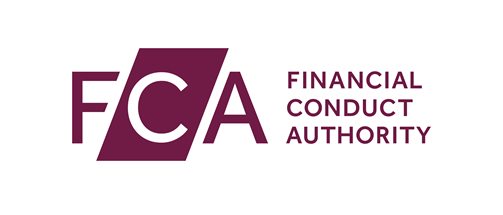 
Notification of senior personnel that effectively direct the business of a SEF and/or RVECA fundName of senior person (to be completed by notifying firm)Name of firmFirm Reference Number (FRN) (where applicable)Please confirm the categories of small registered UK AIFM the senior person is filling the form for (tick all that apply):  SEF manager  RVeca manager	1.1	Please confirm whether you are currently an Approved Person with the FCA?	Yes Continue to Question 1.2	No  Continue to Section 2	1.2	Please provide your IRN below	1.3	Please confirm whether any material changes took place with reference to your information as an Approved Person with the FCA	Yes Continue to Section 2.	No  Continue to Section 4. Also complete Sections 8 and 9 of the form. You may leave other sections blank.	2.1	Title (eg Mr, Mrs, Ms, etc)	2.2	Surname	2.3	ALL forenames	2.4	Name commonly known by	2.5	Date of birth (dd/mm/yyyy)	2.6	National insurance number	2.7	Previous name	2.8	Date of name change (dd/mm/yyyy)	2.9	Nationality	2.10	Passport number, if national insurance number is not applicable	2.11	Place of birth	2.12	Private address   		Date resident at this address (mm/yyyy) If address has changed in the last three years, please provide addresses for the previous three years.	2.13	Previous address 1Date resident at this address (mm/yyyy)
	2.14	Previous address 2Date resident at this address (mm/yyyy)
		I have supplied further information related to this section in 
Section 7.	Yes	No	3.1	Name of firm providing the notification	3.2	Firm Reference Number (FRN) where applicable	3.3	Who should the FCA contact at the firm in relation to this application?I have supplied further information related to this section in Section 7.	Yes	NoSEF applicants	SEF applicants shall provide the following additional information to demonstrate their skills of managing SEF funds. RVECA applicants must directly continue to Question 4.3, unless they are both SEF manager and RVECA manager applicant.You should provide sufficient detail to demonstrate why the senior person is experienced enough as to ensure the sound and prudent management of the SEF and/or experienced enough in relation to the SEF strategies.Note: You may print additional copies of this section/page of the form to provide more information or if the space provided is insufficient for the information you wish to share	Additional copies of the section/page attached.	4.1	Confirm whether the senior person has experience of investing in, managing, operating and/or providing consultancy services to firms in the following categories (further examples of activities with a positive social impact can be found under Article 10 of the SEF regulation)	Firms that provide services or goods to vulnerable or marginalised, disadvantaged or excluded persons; 	Firms that employ socially positive methods of production of goods or services;  Firms that provide financial support exclusively to social undertakings as defined in the above two categories;  Other categories that contribute towards positive social impact; or  No prior experience in such undertakings. Please provide further details under ‘any other relevant details’ below to demonstrate your eligibility for the SEF designation.Note: Please check one or more categories above and provide relevant experience details in the boxes below. 	4.2	Provide following details related to each such experience checked aboveRVECA applicantsRVECA applicants shall provide the following additional information to demonstrate their skills of managing RVECAs. SEF manager applicants must leave these questions blank, unless they are both SEF manager and RVECA manager applicants.You should provide sufficient detail to demonstrate why the senior person is experienced enough as to ensure the sound and prudent management of the RVECA fund and/or experienced enough in relation to the RVECA strategies.Note: You may print additional copies of this section/page of the form to provide more information or if the space provided is insufficient for the information you wish to share.	Additional copies of the section/page attached	4.3	Provide following details of such experienceI have supplied further information related to this section in Section 7.	Yes	NoYou must start with details of the position that the senior person either intends to take up with the firm or currently holds with the firm and include employment details for at least the last five years ending immediately before this application was made.  ALL periods must be accounted for with no gaps, except employment periods already covered under section 4 of this form, which need not be repeated here. Note: You may print additional copies of this page of the form to provide more information on employment.	Additional copies of the section/page attached.	5.1	Employment details		I have supplied further information related to this section in 
Section 7.	Yes	No6.1a	Has the senior person ever been convicted of any offence (whether or not in the UK):involving fraud, theft, false accounting, offences against the administration of public justice (such as perjury, perverting the course of justice and intimidation of witnesses or jurors), serious tax offences or other dishonesty orrelating to companies, building societies, industrial and provident societies, credit unions, friendly societies, insurance, banking or other financial services, insolvency, consumer credit or consumer protection, money laundering, market manipulations or insider dealing?	No	  Yes		b	Is the senior person the subject of any current criminal proceedings?	No	  Yes		c	Has the senior person ever been given a caution in relation to any criminal offence?	No	  Yes	6.2		Has the senior person any convictions for any offences (whether or not in the UK) other than those in Question 6.1 (excluding traffic offences that did not result in a ban from driving or did not involve driving without insurance)?	No	  YesNote (for Questions 6.1, 6.2 and 6.12(d)): You are not required to make any disclosure in relation to a spent conviction and neither are you required to provide details on circumstances ancillary to a spent conviction whether this is provided for in the Rehabilitation of Offenders Act 1974 and subordinate legislation. Please read the factsheet available at www.fca.org.uk/firms/markets/international-markets/aifmd/eusef-euveca.6.3a	Has the senior person ever had a County Court Judgment (CCJ) or other judgement debt, whether satisfied or not and whether discharged or not, in the UK or elsewhere?
	No	 Yes		b	Has the senior person had:more than 2 CCJs or judgment debts?	 No		  Yes	more than £1,000 in total of CCJs or judgment debts?	 No		 Yes	c	Is the senior person aware of:any proceedings that have begun, or anybody's intention to begin proceedings against the senior person for a CCJ or other judgment debt?	 No		 Yesmore than one set of proceedings, or anybody's intention to begin more than one set of proceedings that may lead to a CCJ or other judgment debt? No 	 Yesanybody’s intention to claim more than £1,000 of CCJs or judgment debts in total from the senior person?	 No		  Yes	6.4	Does the senior person have any current judgment debts (including CCJs) made under a court order still outstanding, whether in full or in part?	No	  Yes		6.5	Has the senior person ever failed to satisfy any such judgment debts within one year of the order being made?  No	  Yes		6.6a	Is the senior person, or has the senior person ever been, the subject of any bankruptcy proceedings, or proceedings for the sequestration of the senior person’s estate?	No	  Yes		b	Has the senior person ever entered or is in the process of entering into an agreement in favour of the senior person creditors, for example a deed of arrangement or an individual voluntary arrangement (or in Scotland a trust deed)?	No	  Yes		6.7	Does the senior person have any outstanding financial obligations arising from regulated activities that the senior person has carried out in the past (whether or not in the UK)?(In the case of advisers, this will include any outstanding liabilities arising from commissions paid for the sale of packaged products that have lapsed.)	No	  Yes		6.8	Has the senior person ever been found guilty of carrying on any unauthorised regulated activities or been investigated for the possible carrying on of unauthorised regulated activities?	No	  Yes		6.9	Is the senior person, or has the senior person ever been, the subject of an investigation into allegations of misconduct or malpractice in connection with any business activity?
No	  Yes		6.10	Has the senior person ever, (whether or not in the UK):	a	been refused entry to, or been dismissed, suspended or requested to resign from, any profession, vocation, office or employment, or from any fiduciary office or position of trust whether or not remunerated?
	No	  Yes		b	been refused, restricted in, or had suspended, the right to carry on any trade, business or profession for which specific licence, authorisation, registration, membership or other permission is required?
	No	  Yes		c	been disqualified from acting as a director of a company or from acting in a management capacity or conducting the affairs of any company, partnership or unincorporated association?
	No	  Yes		d	been the subject of a disqualification direction under section 59 of the Financial Services Act 1986 or a prohibition order, under section 56 of the Financial Services and Markets Act 2000, or received a warning notice that such a direction or order be made?
	No	  Yes	6.11	In relation to activities regulated by the FCA or any other regulatory body has:the senior person orany company, partnership or unincorporated association of which the senior person is or has been a controller, director, senior manager, partner or company secretary, during the senior person’s association with that entity and for a period of three years after the senior person ceased to be associated with it, ever:	a	been refused, had revoked, restricted or terminated, any licence, authorisation, registration, notification, membership or other permission granted by any such body?
	No	  Yes		b	been censured, disciplined, suspended, expelled, fined, or been the subject of any other disciplinary action by any such body?
	No	  Yes		c	resigned whilst under investigation by, or been required to resign from, any such body?
	No	  Yes		d	decided, after making an application for any licence, authorisation, registration, notification, membership or other permission granted by any such body, not to proceed with it?
	No	  Yes		e	been the subject of any civil action which has resulted in a finding against the senior individual or it by a court?
	No	  Yes		6.12	Has any company, partnership, or unincorporated association of which the senior person is or has been a controller, director, senior manager, partner, or company secretary, in the UK or elsewhere, at any time during the senior person’s involvement or within one year of such an involvement:	a	been put into liquidation, wound up, ceased trading, had a receiver or administrator appointed or entered into any voluntary arrangement with its creditors?
	No	  Yes		b	been adjudged by a court liable for any fraud, misfeasance, wrongful trading or other misconduct?
	No	  Yes		c	been investigated or been involved in an investigation by an inspector appointed under companies or any other legislation, or required to produce documents to the Secretary of State, or any other authority, under any such legislation?
	No	  Yes		d	been convicted of any criminal offence, censured, disciplined or publicly criticised, by any inquiry, by the Takeover Panel or any governmental or statutory authority or any other regulatory body (other than as already indicated under Question 6.11(b))?
	No	  Yes		6.13	Is the senior person aware of any business interests, employment obligations, or any other situations that may conflict with the performance of the responsibilities at the firm for which registration is now sought?			No	  Yes	I have supplied further information related to this section in Section 7	Yes	No	7.1	If there is any other information the senior person or the firm considers to be relevant to the application, it must be included here.Please also include here any additional information indicated in previous sections of the form.Where relevant, please include a list of all directorships currently or previously held by the senior person in the past 10 years (where director has the meaning given in the Glossary).	If there is insufficient space, please continue on a separate sheet of paper and clearly identify the section and question to which the additional information relates.		Full details must be provided here if there were any issues that could affect the good repute or sufficiency of experience of the senior person that arose when leaving an employer listed in Section 4 or if any question has been answered ‘yes’ in Section 6.Knowingly or recklessly giving the FCA information which is false or misleading in a material particular may be a criminal offence (section 398 of the Financial Services and Markets Act 2000). It should not be assumed that information is known to the FCA merely because it is in the public domain or has previously been disclosed to the FCA or another regulatory body. If there is any doubt about the relevance of information, it should be included.With reference to the above, the FCA may seek to verify the information given in this form including answers pertaining to good repute and sufficiency of experience.  This may include a credit reference check.In signing the form below:a) I authorise the FCA to make such enquiries and seek such further information as it thinks appropriate in the course of verifying the information given in this form.  b) I confirm that the information in this form is accurate and complete to the best of my knowledge and belief. 	Tick here to confirm you have read and understood this declaration.Knowingly or recklessly giving the FCA information which is false or misleading in a material particular may be a criminal offence (sections 398 and 400 of the Financial Services and Markets Act 2000). In making this application the firm believes on the basis of due and diligent enquiry that the senior person is of sufficiently good repute and sufficiently experienced as to ensure the sound and prudent management of the firm. The firm also believes, on the basis of due and diligent enquiry, that the senior person is sufficiently experienced in relation to the investment strategies pursued by the AIFs it manages.In signing this form on behalf of the firm:I confirm that the information in this Form is accurate and complete to the best of my knowledge and belief and that I have read the notes to this Form.I confirm that I have authority to make this application, and sign this Form, on behalf of each firm identified in section 3. I also confirm that a copy of this Form, as submitting to the FCA, will be sent to each of those firms at the same time as submitting the form to the FCA.	Tick here to confirm you have read and understood this declaration.1Persons already known to the FCA2Personal identification details////AddressCountryPostcodeFrom/PresentAddressCountryPostcodeFrom/       To/AddressCountryPostcodeFrom/       To/3Applicant firm detailsNamePositionTelephoneFaxEmail address4Senior person’s SEF/RVECA specific skillsPeriod	Frommm/yyyyTomm/yyyyPositionOrganisation (include contact details)Address of the organisationPostcodeKey responsibilities (include time spent on fulfilment of these responsibilities)Social Impacts targetedAny other relevant detailsPeriod	Frommm/yyyyTomm/yyyyPositionOrganisation (include contact details)Address of the organisationPostcodeKey responsibilities (include time spent on fulfilment of these responsibilities)Experience in development of  small and medium sized enterprisesAny other relevant details5Senior person’s employment detailsPeriod	Frommm/yyyymm/yyyyTomm/yyyyEmployment status a) Employed b) Self-employed c) Unemployed d) Full-time education a) Employed b) Self-employed c) Unemployed d) Full-time education a) Employed b) Self-employed c) Unemployed d) Full-time education a) Employed b) Self-employed c) Unemployed d) Full-time educationIf c or d is ticked, please give detailsName of employerNature of businessPrevious / other names of employerLast known address of employerIs/was employer regulated by a regulatory body?	No	Yes Please give the name of the 
regulatory body	No	Yes Please give the name of the 
regulatory body	No	Yes Please give the name of the 
regulatory body	No	Yes Please give the name of the 
regulatory bodyIs/was employer an appointed representative /tied agent?	No	Yes Of which firm?	No	Yes Of which firm?	No	Yes Of which firm?	No	Yes Of which firm?Position heldResponsibilitiesReason for leaving a) Resigned b) Redundancy c) Retirement d) Termination / dismissal e) End of contract f) OtherSpecify6Declaration on convictions, investigations etc7Other relevant informationQuestionInformation8Declaration of senior personSenior person’s full nameSignatureDatedd/mm/yyyy9Declaration of firmName of the firm submitting this applicationName of the person signing on behalf of the firmJob titleSignatureDatedd/mm/yyyy